Печатное средство массовой информации органов местного самоуправления муниципального образования Елизаветинское сельское поселение Гатчинского муниципального района Ленинградской области – печатное изданиеАДМИНИСТРАЦИЯ МУНИЦИПАЛЬНОГО ОБРАЗОВАНИЯЕЛИЗАВЕТИНСКОГО СЕЛЬСКОГО ПОСЕЛЕНИЯГАТЧИНСКОГО МУНИЦИПАЛЬНОГО РАЙОНАЛЕНИНГРАДСКОЙ ОБЛАСТИПОСТАНОВЛЕНИЕ20.01.2022г.                                                                           №17Об утверждении положения о работе контрактного управляющего Администрации Елизаветинского сельского поселенияВ соответствии с Федеральным законом от 05.04.2013 № 44-ФЗ (с изменениями) «О контрактной системе в сфере закупок товаров, работ, услуг для обеспечения государственных и муниципальных нужд», администрация Елизаветинского сельского поселения ПОСТАНОВЛЯЕТ:1.Утвердить положение о работе контрактного управляющего Администрации Елизаветинского сельского поселения, согласно приложению.2. Постановление от 16.03.2015 года № 102 «Об утверждении Положения о контрактной службе Администрации Елизаветинского сельского поселения» признать утратившим силу.3. Настоящее постановление вступает в силу с момента принятия. 4. Контроль за исполнением настоящего постановления оставляю за собой.Глава администрации                                          Елизаветинского сельского поселения                    В.В. ЗубрилинПриложение к Постановлению от 20.01.2022г. №17 ПОЛОЖЕНИЕ о работе контрактного управляющего Администрации Елизаветинского сельского поселенияI. Общие положения.1.1. Настоящее положение о работе контрактного управляющего Администрации Елизаветинского сельского поселения (далее – Положение) устанавливает общие правила организации деятельности и основные полномочия контрактного управляющего Администрации Елизаветинского сельского поселения (далее – Заказчик) при осуществлении Заказчиком деятельности, направленной на обеспечение государственных и муниципальных нужд в соответствии с Федеральным законом от 05 апреля 2013 г. № 44-ФЗ «О контрактной системе в сфере закупок товаров, работ, услуг для обеспечения государственных и муниципальных нужд» (далее – Федеральный закон).1.2. Контрактный управляющий в своей деятельности руководствуется Конституцией Российской Федерации, Федеральным законом, гражданским законодательством Российской Федерации, бюджетным законодательством Российской Федерации, нормативными правовыми актами о контрактной системе в сфере закупок товаров, работ, услуг для обеспечения государственных и муниципальных нужд, иными нормативными правовыми актами Российской Федерации, а также настоящим Положением.1.3. Контрактный управляющий осуществляет свою деятельность во взаимодействии с другими подразделениями Заказчика.II. Организация деятельности контрактного управляющего2.1. Функции и полномочия контрактного управляющего возлагаются на работников Заказчика. Конкретное должностное лицо, назначаемое контрактным управляющим, определяется и утверждается приказом главы администрации в соответствии с требованиями трудового законодательства. 2.2. Контрактный управляющий должен иметь высшее образование или дополнительное профессиональное образование по программам профессиональной переподготовки в сфере закупок2.3. Контрактный управляющий может быть членом Единой комиссии по осуществлению закупок при отсутствии ограничений, установленных ч. 6 ст. 39 Федерального закона.2.4 В соответствии с законодательством Российской Федерации действия (бездействие) контрактного управляющего, могут быть обжалованы в судебном порядке или в порядке, установленном главой 6 Федерального закона, в контрольный орган в сфере закупок, если такие действия (бездействие) нарушают права и законные интересы участника закупки.III. Функции и полномочия контрактного управляющего3. Контрактный управляющий осуществляет следующие функции и полномочия:3.1. При планировании закупок:3.1.1. разрабатывает план-график, осуществляет подготовку изменений в план-график;3.1.2. размещает в единой информационной системе в сфере закупок (далее - единая информационная система) план-график и внесенные в него изменения;3.1.3. организует общественное обсуждение закупок в случаях, предусмотренных статьей 20 Федерального закона;3.1.4. разрабатывает требования к закупаемым Заказчиком отдельным видам товаров, работ, услуг (в том числе предельные цены товаров, работ, услуг) и (или) нормативные затраты на обеспечение функций Заказчика на основании правовых актов о нормировании в соответствии со статьей 19 Федерального закона;3.1.5. организует в случае необходимости консультации с поставщиками (подрядчиками, исполнителями) и участвует в таких консультациях в целях определения состояния конкурентной среды на соответствующих рынках товаров, работ, услуг, определения наилучших технологий и других решений для обеспечения государственных и муниципальных нужд.3.2. При определении поставщиков (подрядчиков, исполнителей):3.2.1. обеспечивает проведение закрытых конкурентных способов определения поставщиков (подрядчиков, исполнителей) в случаях, установленных частями 11 и 12 статьи 24 Федерального закона, по согласованию с федеральным органом исполнительной власти, уполномоченным Правительством Российской Федерации на осуществление данных функций (если такое согласование предусмотрено Федеральным законом);3.2.2. осуществляет подготовку и размещение в единой информационной системе извещений об осуществлении закупок, документации о закупках (в случае, если Федеральным законом предусмотрена документация о закупках), проектов контрактов, подготовку и направление приглашений принять участие в определении поставщиков (подрядчиков, исполнителей):3.2.2.1. определяет и обосновывает начальную (максимальную) цену контракта, цену контракта, заключаемого с единственным поставщиком (подрядчиком, исполнителем), начальную цену единицы товара, работы, услуги, начальную сумму цен единиц товаров, работ, услуг, максимальное значение цены контракта;3.2.2.2. осуществляет описание объекта закупки;3.2.2.3. указывает в извещении об осуществлении закупки информацию, предусмотренную статьей 42 Федерального закона, в том числе информацию:об условиях, о запретах и об ограничениях допуска товаров, происходящих из иностранного государства или группы иностранных государств, работ, услуг, соответственно выполняемых, оказываемых иностранными лицами в случае, если такие условия, запреты и ограничения установлены в соответствии со статьей 14 Федерального закона;о преимуществе в отношении участников закупок, установленном в соответствии со статьей 30 Федерального закона (при необходимости);о преимуществах, предоставляемых в соответствии со статьями 28, 29 Федерального закона;3.2.3. о осуществляет подготовку и размещение в единой информационной системе разъяснений положений извещения об осуществлении закупки, документации о закупке (в случае, если Федеральным законом предусмотрена документация о закупке);3.2.4. осуществляет подготовку и размещение в единой информационной системе извещения об отмене определения поставщика (подрядчика, исполнителя), изменений в извещение об осуществлении закупки и (или) документацию о закупке (в случае, если Федеральным законом предусмотрена документация о закупке);3.2.5. осуществляет оформление и размещение в единой информационной системе протоколов определения поставщика (подрядчика, исполнителя);3.2.6. осуществляет организационно-техническое обеспечение деятельности комиссии по осуществлению закупок;3.2.7. осуществляет привлечение экспертов, экспертных организаций в случаях, установленных статьей 41 Федерального закона.3.3. При заключении контрактов:3.3.1. осуществляет размещение проекта контракта (контракта) в единой информационной системе и на электронной площадке с использованием единой информационной системы;3.3.2. осуществляет рассмотрение протокола разногласий при наличии разногласий по проекту контракта;3.3.3. осуществляет рассмотрение независимой гарантии, представленной в качестве обеспечения исполнения контракта;3.3.4. организует проверку поступления денежных средств от участника закупки, с которым заключается контракт, на счет Заказчика, внесенных в качестве обеспечения исполнения контракта;3.3.5. осуществляет подготовку и направление в контрольный орган в сфере закупок предусмотренного частью 6 статьи 93 Федерального закона обращения Заказчика о согласовании заключения контракта с единственным поставщиком (подрядчиком, исполнителем);3.3.6. осуществляет подготовку и направление в контрольный орган в сфере закупок уведомления о заключении контракта с единственным поставщиком (подрядчиком, исполнителем) в случаях, установленных частью 2 статьи 93 Федерального закона;3.3.7. обеспечивает хранение информации и документов в соответствии с частью 15 статьи 4 Федерального закона;3.3.8. обеспечивает заключение контракта с участником закупки, в том числе с которым заключается контракт в случае уклонения победителя определения (поставщика (подрядчика, исполнителя) от заключения контракта;3.3.9. направляет информацию о заключенных контрактах в федеральный орган исполнительной власти, осуществляющий правоприменительные функции по кассовому обслуживанию исполнения бюджетов бюджетной системы Российской Федерации, в целях ведения реестра контрактов, заключенных заказчиками.3.4. При исполнении, изменении, расторжении контракта:3.4.1. осуществляет рассмотрение независимой гарантии, представленной в качестве обеспечения гарантийного обязательства;3.4.2. обеспечивает исполнение условий контракта в части выплаты аванса (если контрактом предусмотрена выплата аванса);3.4.3. обеспечивает приемку поставленного товара, выполненной работы (ее результатов), оказанной услуги, а также отдельных этапов поставки товара, выполнения работы, оказания услуги, в том числе:3.4.3.1. обеспечивает проведение силами Заказчика или с привлечением экспертов, экспертных организаций экспертизы поставленного товара, выполненной работы, оказанной услуги, а также отдельных этапов исполнения контракта;3.4.3.2. обеспечивает подготовку решения Заказчика о создании приемочной комиссии для приемки поставленного товара, выполненной работы или оказанной услуги, результатов отдельного этапа исполнения контракта;3.4.3.3. осуществляет оформление документа о приемке поставленного товара, выполненной работы или оказанной услуги, результатов отдельного этапа исполнения контракта;3.4.4. обеспечивает исполнение условий контракта в части оплаты поставленного товара, выполненной работы (ее результатов), оказанной услуги, а также отдельных этапов исполнения контракта;3.4.5. направляет информацию об исполнении контрактов, о внесении изменений в заключенные контракты в федеральный орган исполнительной власти, осуществляющий правоприменительные функции по кассовому обслуживанию исполнения бюджетов бюджетной системы Российской Федерации, в целях ведения реестра контрактов, заключенных заказчиками;3.4.6. взаимодействует с поставщиком (подрядчиком, исполнителем) при изменении, расторжении контракта в соответствии со статьей 95 Федерального закона, применении мер ответственности в случае нарушения условий контракта, в том числе направляет поставщику (подрядчику, исполнителю) требование об уплате неустоек (штрафов, пеней) в случае просрочки исполнения поставщиком (подрядчиком, исполнителем) обязательств (в том числе гарантийного обязательства), предусмотренных контрактом, а также в иных случаях неисполнения или ненадлежащего исполнения поставщиком (подрядчиком, исполнителем) обязательств, предусмотренных контрактом, совершении иных действий в случае нарушения поставщиком (подрядчиком, исполнителем) или заказчиком условий контракта;3.4.7. направляет в порядке, предусмотренном статьей 104 Федерального закона, в контрольный орган в сфере закупок информацию о поставщиках (подрядчиках, исполнителях), с которыми контракты расторгнуты по решению суда или в случае одностороннего отказа Заказчика от исполнения контракта в связи с существенным нарушением условий контрактов в целях включения указанной информации в реестр недобросовестных поставщиков (подрядчиков, исполнителей);3.4.8. обеспечивает исполнение условий контракта в части возврата поставщику (подрядчику, исполнителю) денежных средств, внесенных в качестве обеспечения исполнения контракта (если такая форма обеспечения исполнения контракта применяется поставщиком (подрядчиком, исполнителем), в том числе части этих денежных средств в случае уменьшения размера обеспечения исполнения контракта, в сроки, установленные частью 27 статьи 34 Федерального закона;3.4.9. обеспечивает одностороннее расторжение контракта в порядке, предусмотренном статьей 95 Федерального закона.3.5. осуществляет иные функции и полномочия, предусмотренные Федеральным законом, в том числе:3.5.1. осуществляет подготовку и направление в контрольный орган в сфере закупок информации и документов, свидетельствующих об уклонении победителя определения поставщика (подрядчика, исполнителя) от заключения контракта, в целях включения такой информации в реестр недобросовестных поставщиков (подрядчиков, исполнителей);3.5.2. составляет и размещает в единой информационной системе отчет об объеме закупок у субъектов малого предпринимательства, социально ориентированных некоммерческих организаций;3.5.3. принимает участие в рассмотрении дел об обжаловании действий (бездействия) Заказчика, уполномоченного органа (учреждения) в случае если определение поставщика (подрядчика, исполнителя) для Заказчика осуществляется таким органом (учреждением), специализированной организацией (в случае ее привлечения), комиссии по осуществлению закупок, ее членов, должностного лица контрактной службы, контрактного управляющего, оператора электронной площадки, оператора специализированной электронной площадки, банков, государственной корпорации "ВЭБ.РФ", фондов содействия кредитованию (гарантийных фондов, фондов поручительств), являющихся участниками национальной гарантийной системы поддержки малого и среднего предпринимательства, предусмотренной Федеральным законом от 24 июля 2007 года N 209-ФЗ "О развитии малого и среднего предпринимательства в Российской Федерации" (при осуществлении такими банками, корпорацией, такими фондами действий, предусмотренных Федеральным законом) если такие действия (бездействие) нарушают права и законные интересы участника закупки, а также осуществляет подготовку материалов в рамках претензионно-исковой работы;3.5.4. при централизации закупок в соответствии со статьей 26 Федерального закона осуществляет предусмотренные Федеральным законом и Положением полномочия, не переданные соответствующему уполномоченному органу (учреждению) на осуществление определения поставщиков (подрядчиков, исполнителей) для Заказчика.АДМИНИСТРАЦИЯ МУНИЦИПАЛЬНОГО ОБРАЗОВАНИЯЕЛИЗАВЕТИНСКОГО СЕЛЬСКОГО ПОСЕЛЕНИЯГАТЧИНСКОГО МУНИЦИПАЛЬНОГО РАЙОНАЛЕНИНГРАДСКОЙ ОБЛАСТИПОСТАНОВЛЕНИЕ28.01.2022г.                                                                           № 29Об утверждении перечня проектов по поддержке развития общественной инфраструктуры муниципального значения на 2022 годВ соответствии с Правилами предоставления субсидий местным бюджетам из областного бюджета Ленинградской области, утвержденными Постановлением Правительства Ленинградской области от 20 июля 2016 года № 257 ( с изменениями), областным законом от 21.12.2021 № 148-оз «Об областном бюджете Ленинградской области на 2022 год и плановый период 2023 и 2024 годов», решением Совета депутатов Елизаветинского сельского поселения от 16.12.2021 № 145 «О бюджете муниципального образования Елизаветинское сельское поселение Гатчинского муниципального района Ленинградской области на 2022 год и на плановый период 2023 и 2024 годов», руководствуясь Уставом муниципального образования Елизаветинское сельское поселение Гатчинского муниципального района Ленинградской области, администрация Елизаветинского  сельского поселения П О С Т А Н О В Л Я Е Т:1.	Утвердить перечень проектов муниципального образования Елизаветинское сельское поселение Гатчинского муниципального района Ленинградской области по поддержке развития общественной инфраструктуры муниципального значения на 2022 год согласно приложению к настоящему постановлению.2.	Настоящее постановление подлежит официальному опубликованию и размещению на официальном сайте муниципального образования.Глава администрации                                          Елизаветинского сельского поселения                    В.В. Зубрилин* Приложение к постановлению администрации №29 от 28.01.2022г.  «Об утверждении перечня проектов по поддержке развития общественной инфраструктуры муниципального значения на 2022 год» размещено на официальном сайте муниципального образования Елизаветинское сельское поселение Гатчинского муниципального района Ленинградской области (http://елизаветинское.рф/?p=17172)АДМИНИСТРАЦИЯ МУНИЦИПАЛЬНОГО ОБРАЗОВАНИЯЕЛИЗАВЕТИНСКОГО СЕЛЬСКОГО ПОСЕЛЕНИЯГАТЧИНСКОГО МУНИЦИПАЛЬНОГО РАЙОНАЛЕНИНГРАДСКОЙ ОБЛАСТИПОСТАНОВЛЕНИЕ28.01.2022г.                                                                           № 34«О наделении должностных лиц полномочиями по составлению протоколов об административных правонарушениях»В соответствии с Кодексом Российской Федерации об административных правонарушениях, областными законами Ленинградской области от 13.10.2006 №116-оз «О наделении органов местного самоуправления муниципальных образований Ленинградской области отдельными государственными полномочиями Ленинградской области в сфере административных правоотношений», от 02.07.2003 №47-оз «Об административных правонарушениях» (далее – областной закон №47-оз), руководствуясь уставом муниципального образования Елизаветинское сельское поселениеПОСТАНОВЛЯЕТ:Наделить полномочиями по составлению протоколов об административных правонарушениях на территории Елизаветинского сельского поселения следующих должностных лиц администрации Елизаветинского сельского поселения:- об административных правонарушениях, предусмотренных статьями  2.2, 2.2-1, 2.3, 2.6, 2.10, 2.10-1, 2.10-2, 2.10-3, 2.11, 2,13, 4.4, 4.5, 4.6, 4.7, 4.8, 4.9, 4.9-1, 4.10, 4.13 (в отношении автомобильных дорог общего пользования местного значения), 4.14 (в отношении собственников или иных законных владельцев зданий, строений, сооружений, земельных участков, находящихся в собственности граждан, юридических лиц, муниципальной собственности городских и сельских поселений Ленинградской области, государственной собственности), 4.15, 20.6.1, частью 2 статьи 6.5 (в отношении нарушения требований к осуществлению регулярных перевозок пассажиров и багажа автомобильным транспортом по муниципальным маршрутам регулярных перевозок по нерегулируемым тарифам, установленных муниципальными нормативными правовыми актами) областного закона №47-оз  –  заместителя главы администрации, ведущего специалиста отдела по вопросам местного самоуправления  - об административных правонарушениях, предусмотренных статьями  3.2, 3.3, 3.5-1, 3.7, 4.2, 4.3, 4,9-1, 4.10, 4.11, 4.12, 9.1 областного закона №47-оз – начальника отдела по земельным вопросам и имуществу, главного специалиста – юриста - об административных правонарушениях, предусмотренных статьями  2.6, 2.12, 2.13, 3.1, 3.3, 3.5, 3.7, 4.2, 4.11, 4.12 областного закона №47-оз –  главного специалиста отдела по земельным вопросам и имуществу, главного специалиста – юриста- об административных правонарушениях, предусмотренных статьями 7.2, 7.2-1, 7.6, 8.1 (в отношении предоставления муниципальных услуг) областного закона №47-оз – начальника отдела по вопросам местного самоуправления, ведущего специалиста отдела по вопросам местного самоуправления - об административных правонарушениях, предусмотренных статьями 2.13, 3.3, 3.5, 3.5-1, 3.7 областного закона №47-оз – ведущего специалиста  отдела бюджетного учета и отчетности 2. Вышеуказанным лицам в случае выявления административных правонарушений составлять протоколы об административных правонарушениях в порядке, установленном Кодексом РФ об административных правонарушениях.3. Постановление администрации Елизаветинского сельского поселения от 12.04.2021 № 133 «О наделении должностных лиц полномочиями по составлению протоколов об административных правонарушениях» признать утратившим силу.	4. Специалисту 2 кат. отдела по вопросам местного самоуправления ознакомить вышеуказанных должностных лиц с настоящим постановлением под роспись.5. Настоящее постановление опубликовать в печатном издании «Елизаветинский вестник» и разместить на официальном сайте Елизаветинского сельского поселения в сети Интернет.6. Настоящее постановление вступает в силу со дня его подписания.7. Контроль за исполнением настоящего постановления оставляю за собой.  Глава администрации                                          Елизаветинского сельского поселения                    В.В. ЗубрилинЕлизаветинский Вестник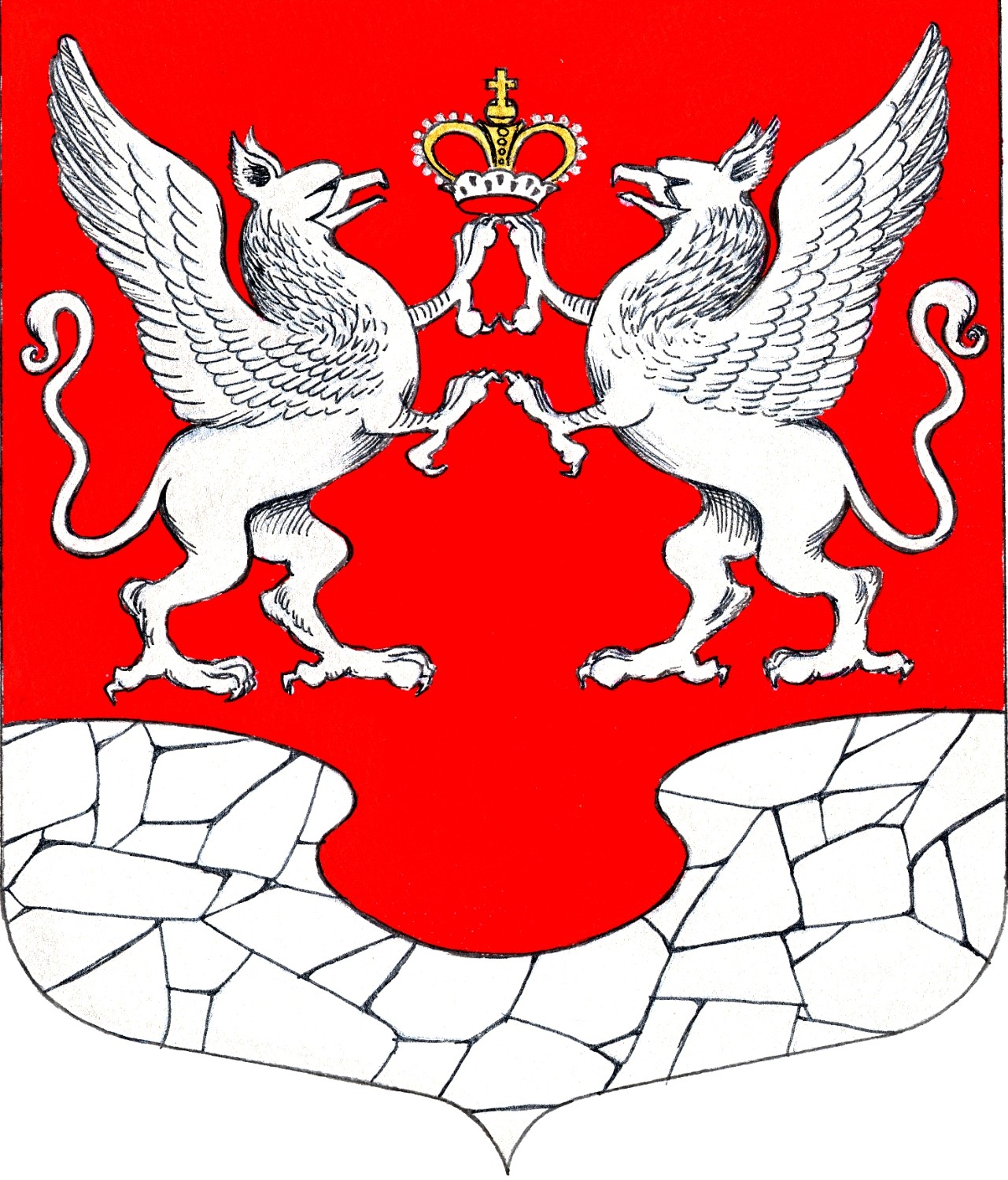      28 января2022 года№ 02